THÔNG BÁO MỜI THẦUTrường Đại học Kinh tế TP. Hồ Chí Minh thông báo mời thầu gói thầu thuê ngoài dịch vụ vệ sinh tại các cơ sở thuộc trường năm 2018 với các thông tin sau:1. Tên bên mời thầu: Trường Đại học Kinh tế TP. Hồ Chí MInh2. Tên gói thầu: Thuê ngoài dịch vụ vệ sinh tại các cơ sở thuộc trường năm 2018  3. Hình thức lựa chọn nhà thầu: Đấu thầu rộng rãi trong nước  4. Thời gian bán HSMT: từ 09 giờ 00, ngày 08 tháng 01 năm 2018 đến trước 09 giờ 00, ngày 15 tháng 01 năm 20185. Địa điểm bán HSMT: Phòng Tài chính - Kế toán (A.009) - Trường Đại học Kinh tế TP. Hồ Chí Minh - 59C Nguyễn Đình Chiểu, phường 6, quận 3, TP. HCM. Điện thoại: 08.38222357-113; 09188433536. Giá bán 1 bộ HSMT: 1.000.000 đồng (Một triệu đồng chẵn)7. Địa chỉ nhận HSDT: Phòng Tài chính - Kế toán (A.009) - Trường Đại học Kinh tế TP. Hồ Chí Minh - 59C Nguyễn Đình Chiểu, phường 6, quận 3, TP. HCM. 8. Thời điểm đóng thầu: 09 giờ 00 ngày 15 tháng 01 năm 20189. Thời điểm mở thầu: 09 giờ giờ 30, ngày 15 tháng 01 năm 2018 tại Phòng Tài chính – Kế toán (A.009)  - Trường Đại học Kinh tế TP.Hồ Chí Minh, 59C Nguyễn Đình Chiểu, phường 6, quận 3, TP.HCM,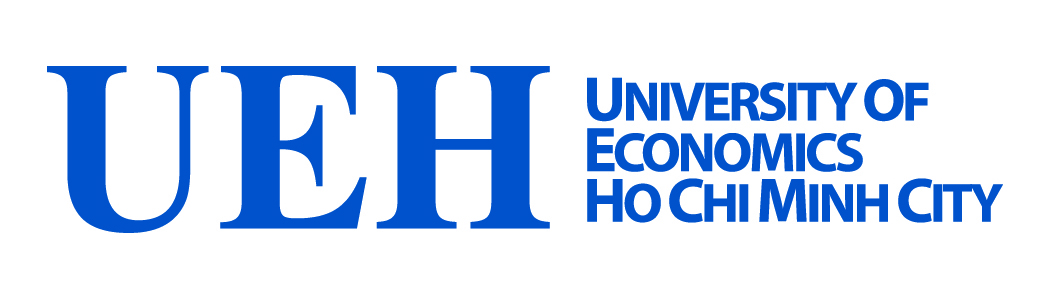 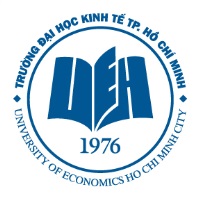 BỘ GIÁO DỤC VÀ ĐÀO TẠOTRƯỜNG ĐẠI HỌC KINH TẾ TP. HỒ CHÍ MINH